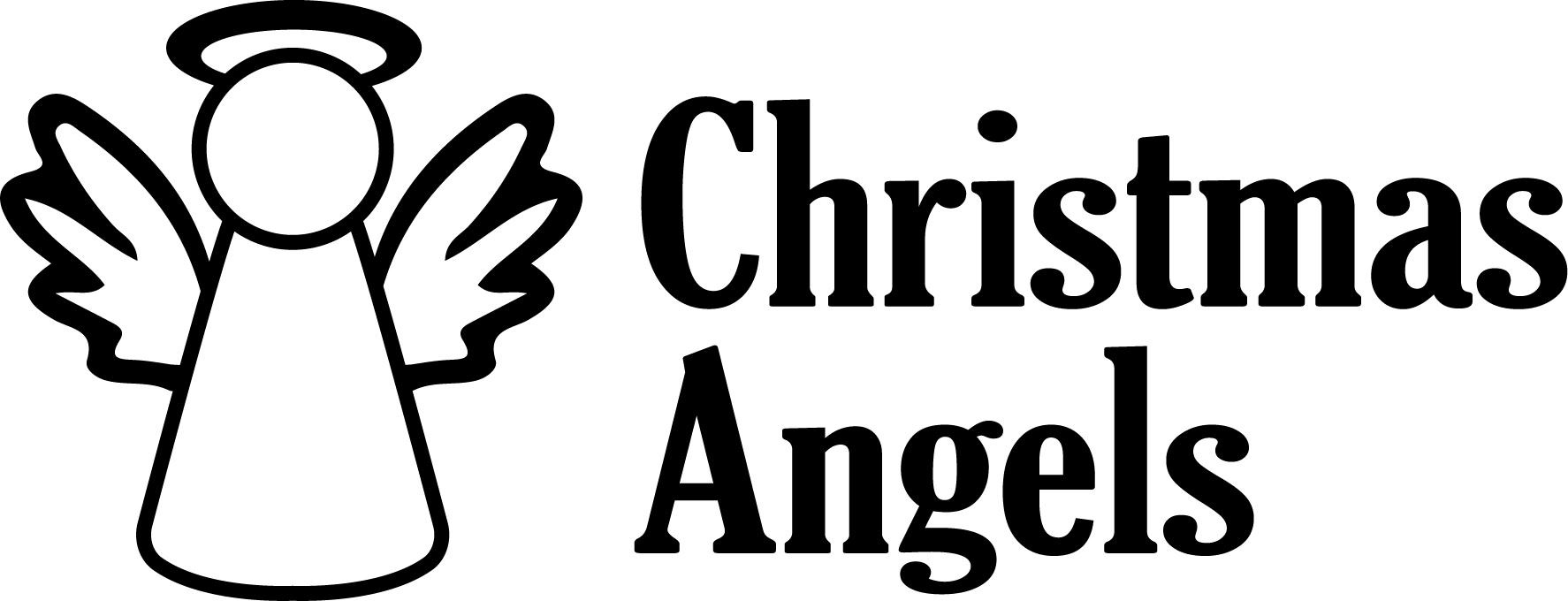 Christmas In July Online Auction July 23rd, 24th and 25thDonations are greatly appreciated!IF YOU WOULD LIKE TO DONATE AN ITEM AND BECOME A CHRISTMAS ANGELS SPONSOR, PLEASE REACH OUT TO Lezah Shinkle at lshinkle57@gmail.com			Donations may be claimed on taxes as we are 501 3C non profit!			Donating is a great form of advertising!All proceeds of this auction are put directly back into the community by providing assistance to struggling families during the Christmas Season.We appreciate every donation! We love to support local businesses and we thank you for your time and donations.Visit our website at:				   www.christmasangels.orgDONATED ITEM:  _____________________________________BUSINESS:           _____________________________________VALUE:                _____________________________________Christmas in July Online Auction!Thank you for donating!Donations can be a physical item or a gift certificate.Donations will be picked up by Christmas Angels by July 1st.Please write a description of the item being donated.  Including your business name is a great way to advertise in the description.  Include a $$$$ value for your donation.  $____________Business name, address and telephone number:Auction dates are July 23rd, 24th and 25th.Christmas Angels will send you a tax deduction letter for your item.Questions????  Contact:  Lezah Shinkle 208-553-4637 or lshinkle57@gmail.comChristi Evans 208-305-2172 or christievans21@yahoo.com